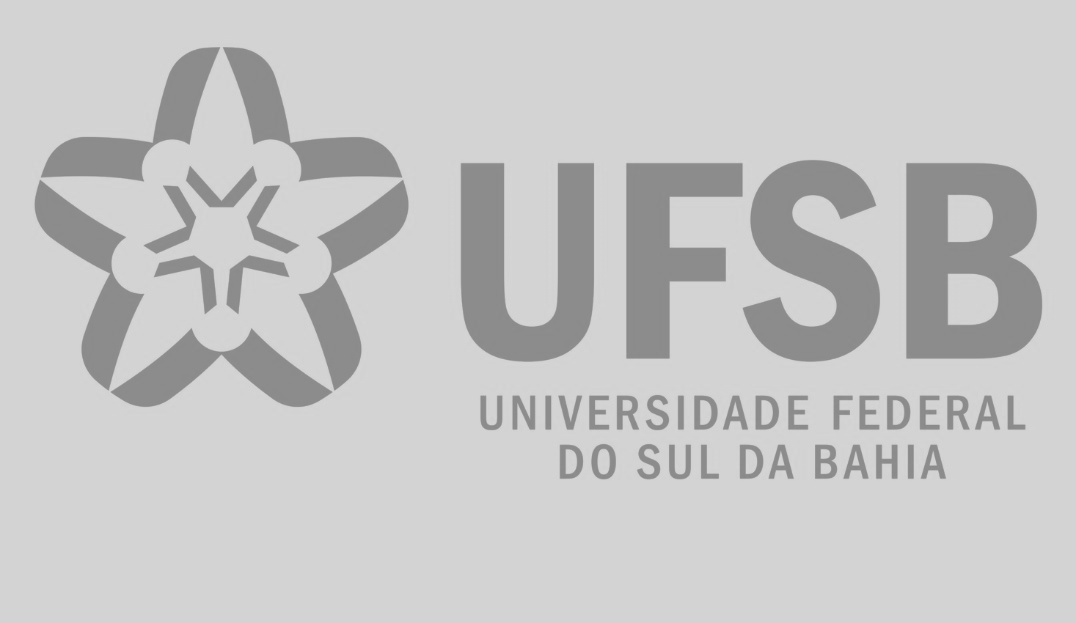 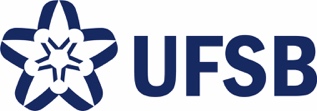 MINISTÉRIO DA EDUCAÇÃOUniversidade Federal do Sul da BahiaPró-Reitoria de Ações AfirmativasCoordenação de Políticas de Promoção da DiversidadeANEXO VIIDECLARAÇÃO DE PERTENCIMENTO ÉTNICO E DE RESIDÊNCIA(PARA ESTUDANTE QUILOMBOLA)As lideranças comunitárias abaixo identificadas, da Comunidade Quilombola  _________________________________ (nome da comunidade quilombola), DECLARAM, para fins de inscrição no Auxílio à Permanência – Indígenas e Quilombolas da Pró-reitoria de Ações Afirmativas da Universidade Federal do Sul da Bahia, Edital Proaf 18/2022 que a/o estudante__________________________________________________(nome completo), cadastrada/o no CPF sob o número_____________(onze dígitos), é QUILOMBOLA e reside na comunidade quilombola _______________________________(nome da comunidade quilombola onde reside), localizada no endereço ______________________________________________ município _____________, UF_____. Declaram ainda, que são lideranças reconhecidas da comunidade quilombola onde reside a/o estudante quilombola mencionado acima.Por ser expressão da verdade, firmamos e datamos a presente declaração. _______________________________________________Local e data (Informar a Cidade, a UF e o dia, mês e ano da emissão)LIDERANÇA 1Nome completo: _____________________________________________CPF: ______________________________________________________RG: _______________________________________________________Assinatura: _________________________________________________LIDERANÇA 2Nome completo: _____________________________________________CPF: ______________________________________________________RG: _______________________________________________________Assinatura: _________________________________________________LIDERANÇA 3Nome completo: _____________________________________________CPF: ______________________________________________________RG: _______________________________________________________Assinatura: _________________________________________________Obs 1: Esta declaração conjunta, de comprovação de condição e residência do candidato, deverá ser utilizada quando a Fundação Palmares não declarar expressamente a residência do candidato em comunidade quilombola, se limitando a informar na declaração que o candidato compareceu ao órgão e se autodeclarou residente em comunidade quilombola ou que reconhece como membros de determinada comunidade as lideranças que atestaram o pertencimento e residência.Obs 2: Se os líderes ou alguns dos líderes signatários da declaração possuir algum vínculo com alguma entidade representativa da comunidade, essa situação deverá ser identificada na declaração, mediante a indicação do nome e aposição do carimbo do CNPJ da entidade a qual representa.